BAB III ANALISA DAN PERANCANGANAnalisaTahap analisa ditujukan untuk mengidentifikasi masalah beserta penyelesaiannya. Tahapan ini merupakan tahapan penentu, dimana apabila terjadi kesalahan pada tahapan ini maka dapat menyebabkan terjadinya kesalahan pada tahapan berikutnyaIdentifikasi MasalahDalam tahap identifikasi masalah yang berkaitan dengan permasalahan pada Posyandu ARIMURTI IV, maka penulis melakukan pengamatan terhadap tiga studi literatur yang membahas terkait dengan permasalahan seperti ini.. Untuk menggali lebih jauh pokok permasalah ini, juga dilakukan wawancara dan analisa lebih lanjut dengan pihak posyandu.Setelah melakukan berbagai tahapan diatas, penulis menemukan bahwa terdapat beberapa masalah yang dapat disimpulkan dalam analisa PIECES sebagai berikut :Tabel 3.  Tabel analisa PIECESPemecahan MasalahBerdasarkan masalah-masalah yang telah ditemukan, maka penulis merancang sebuah usulan pemecahan masalah yaitu dengan membangun sebuah aplikasi yang memanfaatkan teknologi yang ada. Teknologi yang saat ini dibuat berupa sistem informasi berbasis web pada Posyandu Lansia dengan menggunakan metode waterfall sebagai metode yang saat ini digunakan untuk merancang sistem informasi ini.  Sistem ini dibangun untuk membantu pihak posyandu dalam pengolahan data dengan tepat dan cepat, sebagai pedoman pengembangan pelayanan posyandu yang lebih baik.Perancangan	Pada tahap ini menjelaskan tentang rancangan yang dibuat penulis guna menggambarkan bagaimana proses pembuatan sistem informasi. Rancangan sistem yang dijelaskan penulis berupa desain flowchart yang menjelaskan urutan proses, desain ERD, perancangan database sistem, serta penggambaran orientasi objek melalui desain use case dan activity, hingga pada tampilan mock up untuk interface website nantinya.Pemodelan Proses3.2.1.1 	Use Case DiagramA. Use Case Kader Pelayanan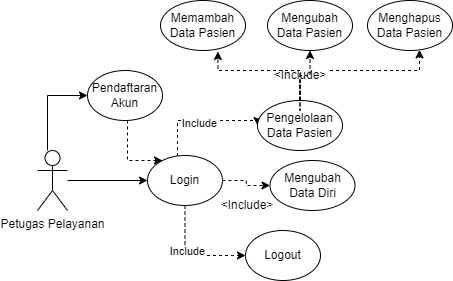 Gambar 3. 1.  Use Case Diagram Kader PelayananKader Pelayanan memiliki beberapa fitur berikut :1) Melakukan LoginUse case “Login” berfungsi agar Kader Pelayanan dapat melakukan login pada aplikasi.2) Melakukan LogoutUse case “Logout” berfungsi agar Kader Pelayanan dapat melakukan logout pada aplikasi.3) Melakukan Pengelolaan Data Pendaftaran PasienUse Case “Pengelolaan Data Pendaftaran Pasien” Kader Pelayanan  dapat melakukan menambahkan, mengganti, dan menghapus data Pendaftaran Pasien.B. Use Case Kader Pemeriksaan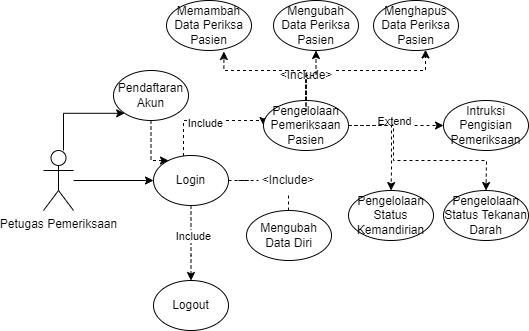 Gambar 3. 1.  Use Case Diagram Kader PemeriksaanKader Pemeriksaan memiliki beberapa fitur berikut :1) Melakukan LoginUse case “Login” berfungsi agar Kader Pemeriksaan dapat melakukan login pada aplikasi.2) Melakukan LogoutUse case “Logout” berfungsi agar Kader Pemeriksaan dapat melakukan logout pada aplikasi.3) Melakukan Pengelolaan Data Pemeriksaan PasienUse Case “Pengelolaan Data Pemeriksaan Pasien” Kader Pemeriksaan  dapat melakukan menambahkan, mengganti, dan menghapus data Pemeriksaan Pasien.4) Melihat Menu Instruksi Pengisian Data Pemeriksaan Pasien Use case “Melihat Menu Instruksi Pengisian Data” Kader Pemeriksaan dapat melihat panduan atau cara Pengisian Data Pemeriksaan Pasien.5) Melakukan Pengelolaan Data Status KemandirianUse Case “Pengelolaan Data Pemeriksaan Pasien” Kader Pemeriksaan  dapat melakukan menambahkan, mengganti, dan menghapus data Kemandirian.6) Melakukan Pengelolaan Data Status Tekanan DarahUse Case “Pengelolaan Data Pemeriksaan Pasien” Kader Pemeriksaan  dapat melakukan menambahkan, mengganti, dan menghapus data Tekanan Darah.C. Use Case Kader Konseling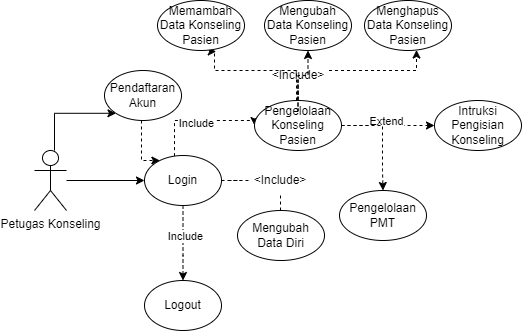 Gambar 3. 1.  Use Case Diagram Kader KonselingKader Konseling memiliki beberapa fitur berikut :1) Melakukan LoginUse case “Login” berfungsi agar Kader Konseling dapat melakukan login pada aplikasi.2) Melakukan LogoutUse case “Logout” berfungsi agar Kader Konseling dapat melakukan logout pada aplikasi.3) Melakukan Pengelolaan Data Konseling PasienUse Case “Pengelolaan Data Konseling Pasien” Kader Konseling  dapat melakukan menambahkan, mengganti, dan menghapus data Konseling Pasien.4) Melakukan Pengelolaan Data PMTUse Case “Pengelolaan Data PMT” Kader Konseling  dapat melakukan menambahkan, mengganti, dan menghapus data PMT(Pemberian Makanan Tambahan).5) Melihat Menu Instruksi Pengisian Data Konseling Pasien Use case “Melihat Menu Instruksi Pengisian Data” Kader Konseling dapat melihat panduan atau cara Pengisian Data Konseling Pasien.D. Use Case Kepala Posyandu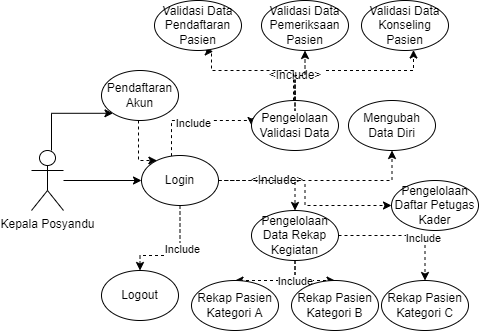 Gambar 3. 1.  Use Case Diagram Kepala PosyanduKepala Posyandu memiliki beberapa fitur berikut :1) Melakukan LoginUse case “Login” berfungsi agar Kepala Posyandu dapat melakukan login pada aplikasi.2) Melakukan LogoutUse case “Logout” berfungsi agar Kepala Posyandu dapat melakukan logout pada aplikasi.3) Melakukan Pengelolaan Daftar Petugas Kader Use Case “Pengelolaan Daftar Petugas Kader” Kepala Posyandu  dapat melakukan menambahkan, mengganti, dan menghapus data Petugas Kader.4) Melakukan Pengelolaan Data Rekapan Kegiatan PosyanduUse Case “Pengelolaan Data Rekapan Kegiatan Posyandu” Kepala Posyandu  dapat melakukan menambahkan, mengganti, dan menghapus data rekap kegiatan.5) Melakukan Pengelolaan Data Rekapan Lansia Kategori A(Lansia umur 45-59)Use Case “Pengelolaan Data Rekapan Lansia Kategori A” Kepala Posyandu  dapat melakukan menambahkan, mengganti, dan menghapus data rekap lansia kategori A.6) Melakukan Pengelolaan Data Rekapan Lansia Kategori B(Lansia umur 60-69)Use Case “Pengelolaan Data Rekapan Lansia Kategori B” Kepala Posyandu  dapat melakukan menambahkan, mengganti, dan menghapus data rekap lansia kategori B.7) Melakukan Pengelolaan Data Rekapan Lansia Kategori C(Lansia umur >70)Use Case “Pengelolaan Data Rekapan Lansia Kategori C” Kepala Posyandu  dapat melakukan menambahkan, mengganti, dan menghapus data rekap lansia kategori C.8) Melakukan Validasi Laporan PendaftaranUse Case “Validasi Laporan Pendaftaran” Kepala Posyandu melakukan validasi data pendaftaran pasien dari petugas pelayanan , jika divalidasi maka data dikirim ke Koordinator Puskesmas untuk dicetak, jika tidak maka kepala posyandu mengisi keterangan yang harus diperbaiki oleh petugas pelayanan.9) Melakukan Validasi Laporan PemeriksaanUse Case “Validasi Laporan Pemeriksaan” Kepala Posyandu melakukan validasi data pemeriksaan pasien dari petugas pemeriksaan , jika divalidasi maka data dikirim ke Koordinator Puskesmas untuk dicetak, jika tidak maka kepala posyandu mengisi keterangan yang harus diperbaiki oleh petugas pemeriksaan.10) Melakukan Validasi Laporan Konseling Use Case “Validasi Laporan Konseling” Kepala Posyandu melakukan validasi data konseling pasien dari petugas konseling , jika divalidasi maka data dikirim ke Koordinator Puskesmas untuk dicetak, jika tidak maka kepala posyandu mengisi keterangan yang harus diperbaiki oleh petugas konseling.E. Use Case Koordinator Puskesmas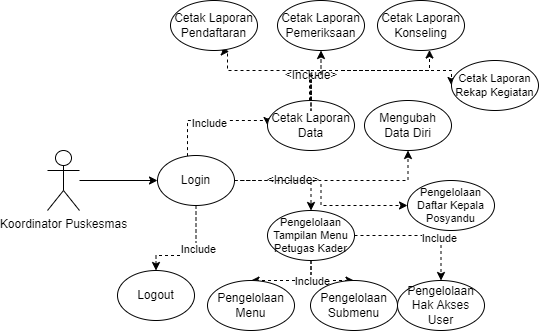 Gambar 3. 1.  Use Case Diagram Koordinator PuskesmasKoordinator Puskesmas memiliki beberapa fitur berikut :1) Melakukan LoginUse case “Login” berfungsi agar Koordinator Puskesmas  dapat melakukan login pada aplikasi.2) Melakukan LogoutUse case “Logout” berfungsi agar Koordinator Puskesmas dapat melakukan logout pada aplikasi.3) Melakukan Pengelolaan Daftar Kepala PosyanduUse Case “Pengelolaan Daftar Kepala Posyandu” Koordinator Puskesmas  dapat melakukan menambahkan, mengganti, dan menghapus data Kepala Posyandu.4) Melihat dan Mencetak  Laporan Rekapan Kegiatan PosyanduUse Case “Melihat dan Mencetak  Laporan Rekapan” Koordinator Puskesmas menerima dan dapat mencetak laporan rekapan kegiatan posyandu dari kepala posyandu untuk diarsipkan di puskesmas.5) Melihat dan Mencetak Laporan Hasil Konseling PosyanduUse Case “Melihat dan Mencetak Laporan Konseling” Koordinator Puskesmas menerima dan dapat mencetak laporan konseling posyandu dari kepala posyandu untuk diarsipkan di puskesmas.6) Melihat dan Mencetak Laporan Hasil Pemeriksaan PosyanduUse Case “Melihat dan Mencetak Laporan Pemeriksaan” Koordinator Puskesmas menerima dan dapat mencetak laporan pemeriksaan posyandu dari kepala posyandu untuk diarsipkan di puskesmas.7) Melihat dan Mencetak Laporan Hasil Pendaftaran PosyanduUse Case “Melihat dan Mencetak Laporan Pendaftaran” Koordinator Puskesmas menerima dan dapat mencetak laporan pendaftaran posyandu dari kepala posyandu untuk diarsipkan di puskesmas.8) Melakukan Pengelolaan Tampilan Menu Petugas KaderUse Case “Pengelolaan Tampilan Menu Petugas Kader” Koordinator Puskesmas  dapat melakukan menambahkan, mengganti, dan menghapus setiap menu,submenu dan hak akses setiap petugas kader dan kepala posyandu.3.2.1.2 	Activity Diagram1. Activity Diagram Login PetugasActivity diagram pada Gambar 3.2.1  Menjelaskan proses login pada sistem, jika data username dan password yang dimasukan oleh pengguna sudah pernah dilakukan registrasi atau sudah ada pada database, maka sistem akan menampilkan halaman sesuai hak aksesnya dari pengguna tersebut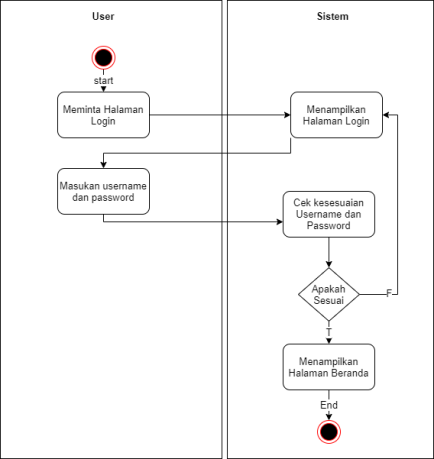 Gambar 3. 2.  Activity Diagram Login2. Activity Diagram Proses Registrasi AkunActivity Diagram pada gambar 3. 2. 2 ini menjelaskan tentang proses pendaftaran akun petugas pada sistem, terdapat beberapa role yang dipilih yaitu petugas pelayanan, petugas pemeriksaan, petugas konseling, dan kepala posyandu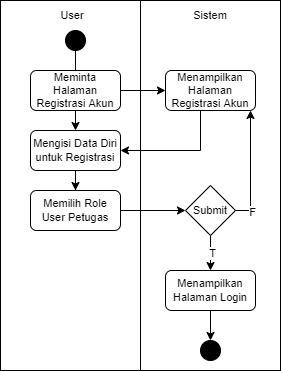 Gambar 3. 2.  Activity Diagram Registrasi 3. Activity Diagram Kelola Data PendaftaranActivity Diagram pada gambar 3. 2. 3 ini menjelaskan petugas pendaftaran dapat mengelola proses pendaftaran pasien yang terdapat dalam sistem yang selanjutnya dikirim untuk proses validasi kepada kepala posyandu.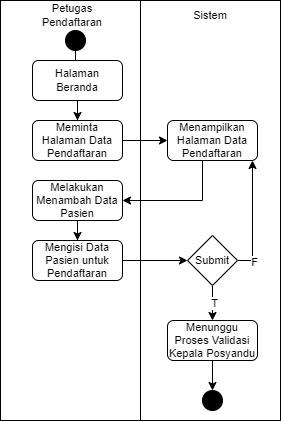 Gambar 3. 2.  Activity Diagram Kelola Pendaftaran4. Activity Diagram Mengolah Data PemeriksaanActivity Diagram pada gambar 3. 2. 4 ini menjelaskan petugas pemeriksaan dapat mengelola proses pemeriksaan pasien yang terdapat dalam sistem melalui proses pemeriksaan langsung dengan pasien yang melakukan pemeriksaan, dan selanjutnya dikirim untuk proses validasi kepada kepala posyandu.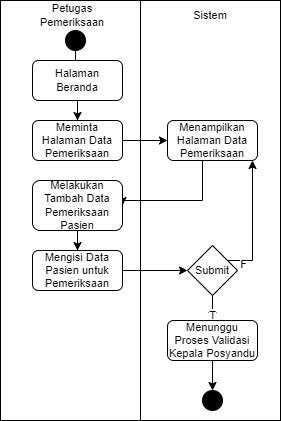 Gambar 3. 2.  Activity Diagram Kelola Pemeriksaan5. Activity Diagram Kelola Data KonselingActivity Diagram pada gambar 3.2.5 ini menjelaskan petugas konseling dapat mengelola proses konseling pasien yang terdapat dalam sistem melalui proses wawancara dengan pasien yang melakukan konseling, dan selanjutnya dikirim untuk proses validasi kepada kepala posyandu.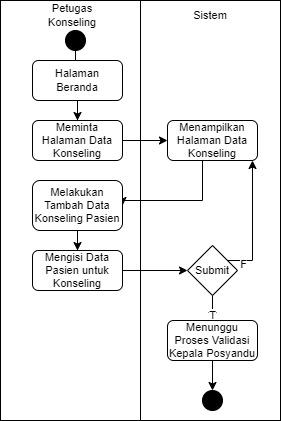 Gambar 3. 2.  Activity Diagram Kelola Konseling6. Activity Diagram Proses Validasi Data PendaftaranActivity pada gambar 3.2.6 ini menjelaskan bahwa Kepala Posyandu melakukan validasi data pendaftaran pasien dari petugas pelayanan , jika divalidasi maka data dikirim ke Koordinator Puskesmas untuk dicetak, jika tidak maka kepala posyandu mengisi keterangan yang harus diperbaiki oleh petugas pelayanan.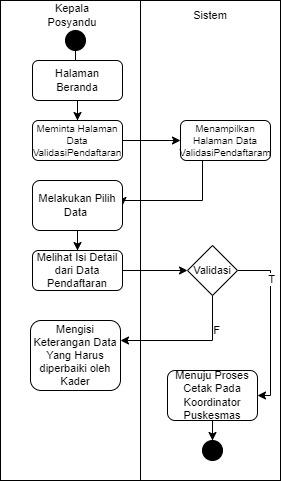 Gambar 3. 2.  Activity Diagram Validasi Pendaftaran7. Activity Diagram Proses Validasi Data PemeriksaanActivity pada gambar 3.2.7 ini menjelaskan bahwa Kepala Posyandu melakukan validasi data pemeriksaan pasien dari petugas pemeriksaan , jika divalidasi maka data dikirim ke Koordinator Puskesmas untuk dicetak, jika tidak maka kepala posyandu mengisi keterangan yang harus diperbaiki oleh petugas pemeriksaan.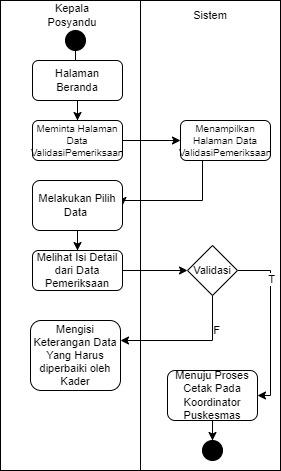 Gambar 3. 2.  Activity Diagram Validasi Pemeriksaan8. Activity Diagram Proses Validasi Data KonselingActivity pada gambar 3.2.8 ini menjelaskan bahwa Kepala Posyandu melakukan validasi data konseling pasien dari petugas konseling , jika divalidasi maka data dikirim ke Koordinator Puskesmas untuk dicetak, jika tidak maka kepala posyandu mengisi keterangan yang harus diperbaiki oleh petugas konseling.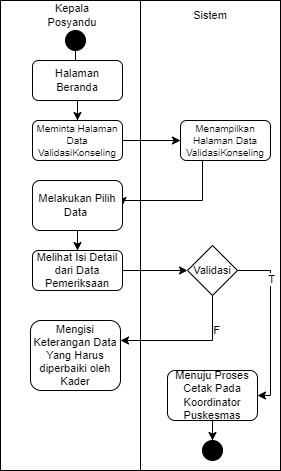 Gambar 3. 2.  Activity Diagram Validasi Konseling9. Activity Diagram Mengelola Data Rekapan Kegiatan PosyanduActivity Diagram pada gambar 3.2.9 ini menjelaskan Kepala Posyandu dapat mengelola Data Rekapan Kegiatan Posyandu sesuai kategori lansia yang terdapat dalam sistem.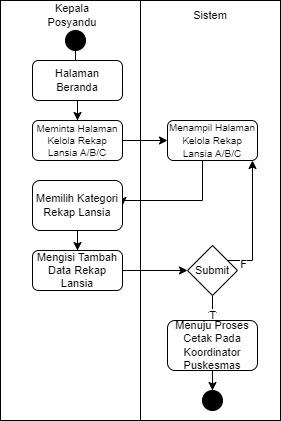 Gambar 3. 2.  Activity Diagram Kelola Rekap Posyandu10. Activity Diagram Proses Cetak Laporan PosyanduActivity  pada gambar 3.2.10 ini menjelaskan bahwa Koordinator  Puskesmas dapat menerima laporan Pendaftaran, Pemeriksaan, Konseling dan Rekap Kegiatan Posyandu hasil validasi dari Kepala Posyandu, yaitu dimana Koordinator  Puskesmas dapat melihat dan mencetak laporan tersebut.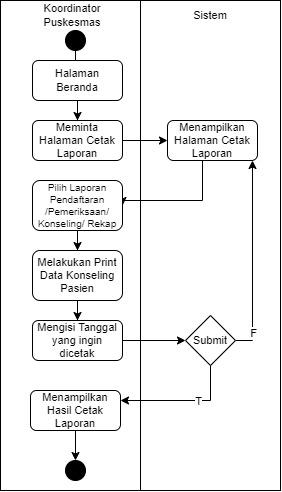 Gambar 3. 2.  Activity Diagram Cetak LaporanPemodelan Desain DatabaseBerikut ini adalah perancangan database yang digunakan pada penelitian ini.Conceptual Data Model (CDM)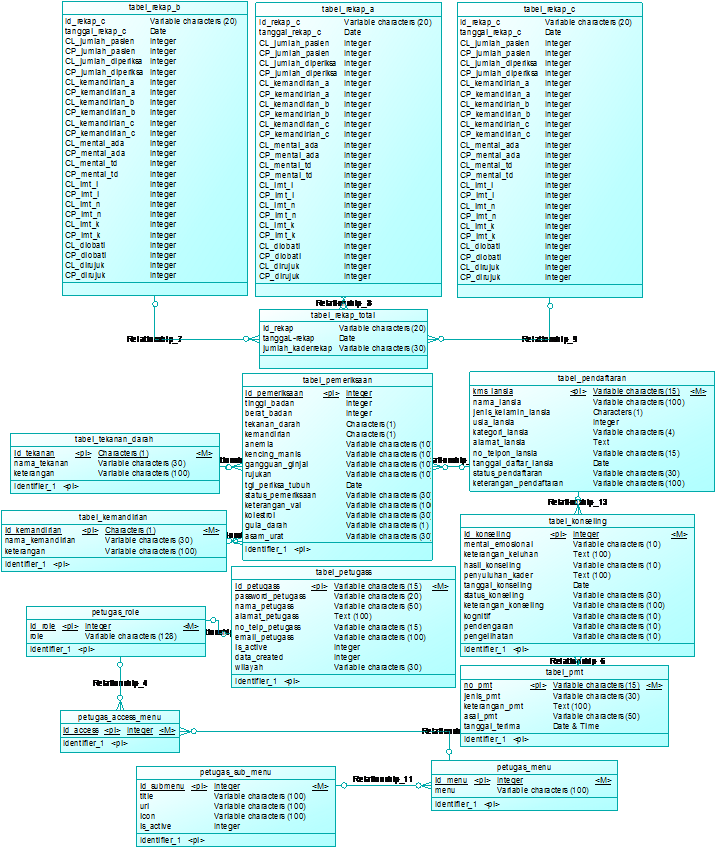 Gambar 3. 3.  Desain CDM2.  PDM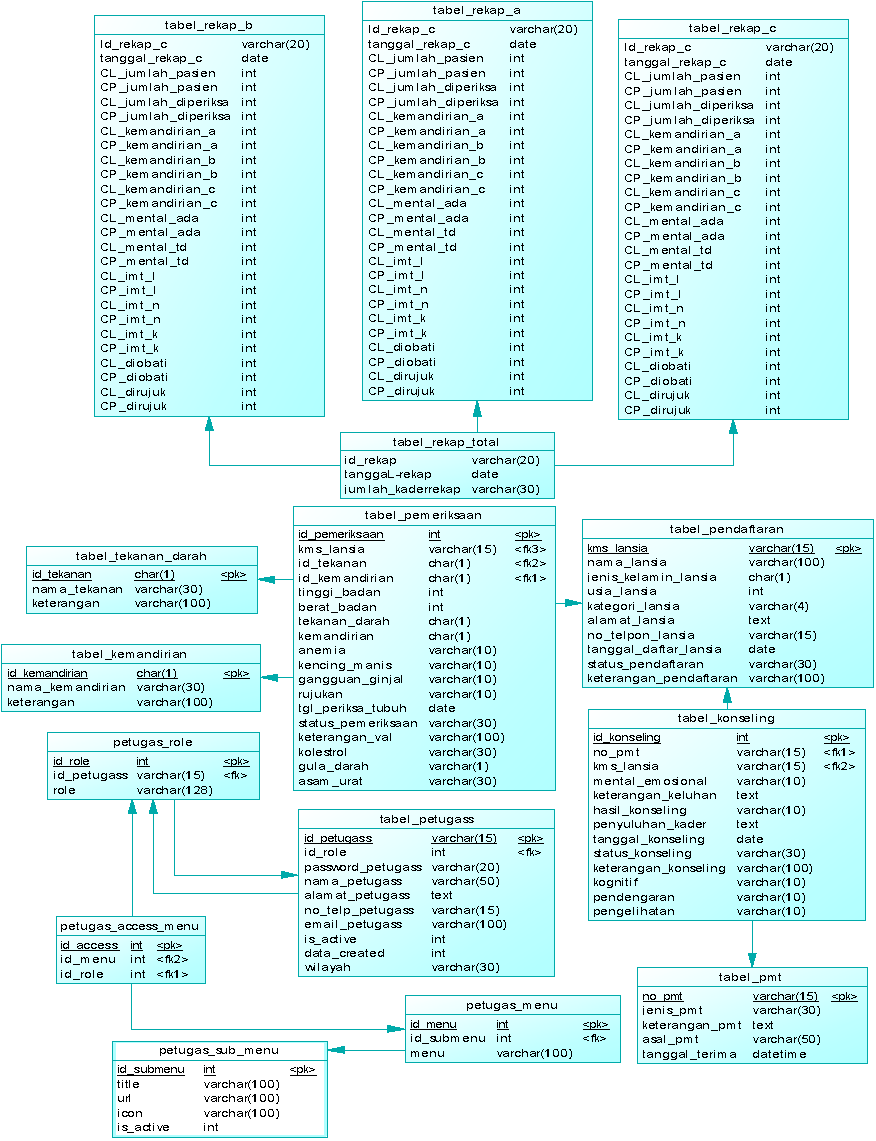 Gambar 3. 3.  Desain PDMPerancangan User InterfacePerancangan user interface (antarmuka pengguna) bertujuan untuk memberikan gambaran secara sederhana mengenai tampilan aplikasi yang dikembangkan pada sistem informasi administrasi  posyandu  ini.Berikut ini merupakan desain interface halaman utama :A.Tampilan Awal HomePada gambar 3.4.1 ini menjelaskan tampilan halaman utama web posyandu terdapat beberapa fitur seperti tujuan, manfaat, sejarah, dan struktur organisasi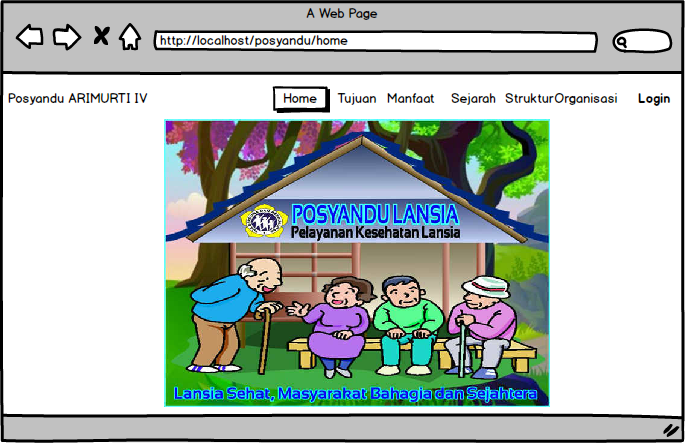 Gambar 3. 4.  Mockup Menu UtamaB. Tampilan Halaman LoginPada gambar 3.4.2 ini menjelaskan tampilan menu login untuk user posyandu sesuai dengan hak akses (Kader Posyandu,Kepala Kader dan Koordinator Puskesmas) 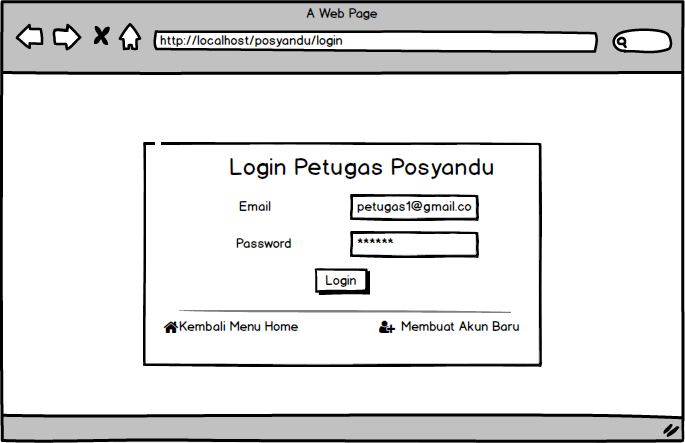 Gambar 3. 4.  Mockup Halaman LoginC. Tampilan Halaman RegistrasiPada gambar 3.4.3 ini menjelaskan tampilan registrasi membuat akun baru untuk petugas posyandu sesuai dengan hak akses. 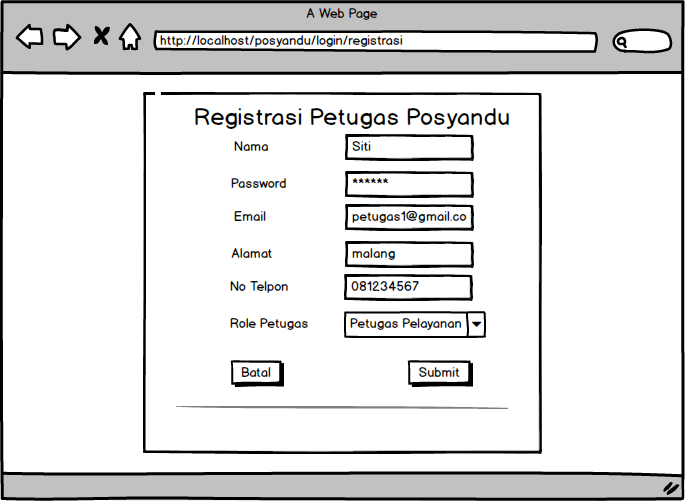 Gambar 3. 4.  Mockup Halaman RegistrasiBerikut ini merupakan desain interface dari petugas/kader pelayanan :A. Halaman Beranda Kader PelayananPada gambar 3.4.4 ini menjelaskan tampilan halaman beranda dari Kader pelayanan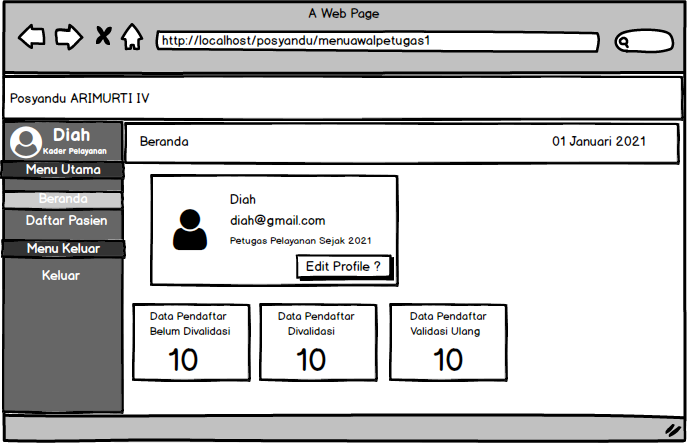 Gambar 3. 4.  Mockup Halaman Beranda Kader PelayananB. Halaman Kelola Pendaftaran PasienPada gambar 3.4.5 ini menjelaskan tampilan halaman pendaftaran pasien yang dikelola oleh kader pelayanan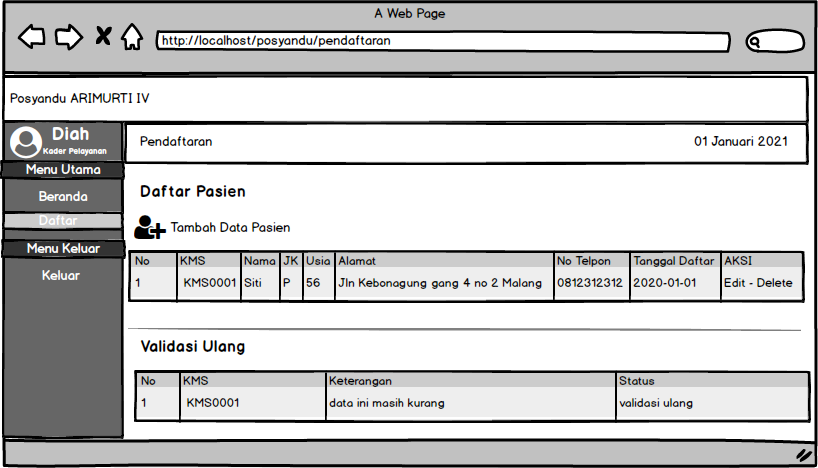 Gambar 3. 4.  Mockup Kelola PendaftaranC. Halaman Menambah Data PasienPada gambar 3.4.6 ini menjelaskan tampilan halaman kader pelayanan dalam menambah pendaftaran pasien 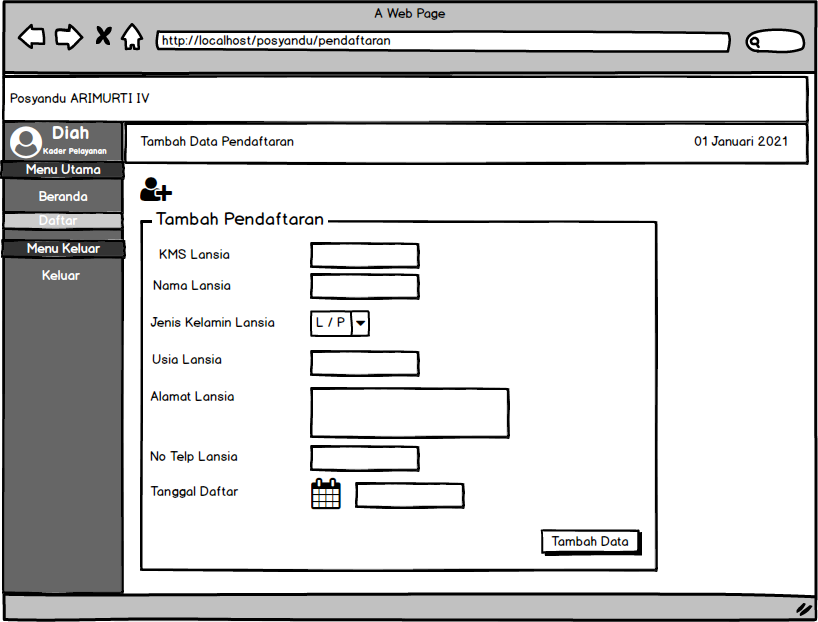 Gambar 3. 4.  Mockup Menambah PendaftaranBerikut ini merupakan desain interface Kader Pemeriksaan :A. Halaman Beranda Kader PemeriksaanPada gambar 3.4.7 ini menjelaskan tampilan halaman beranda dari Kader Pemeriksaan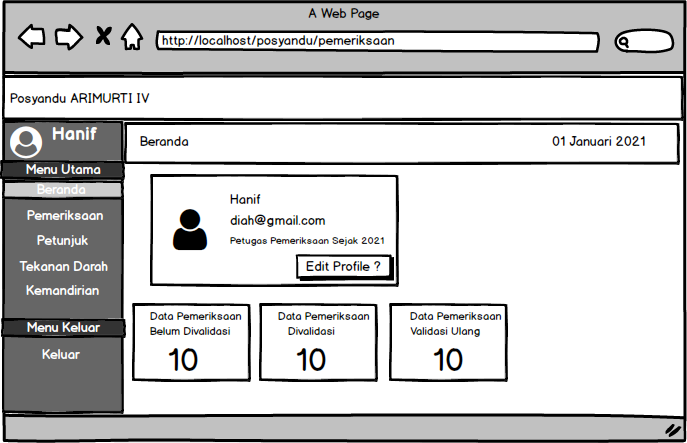 Gambar 3. 4.  Mockup Halaman Utama Petugas PemeriksaanB. Halaman Kelola Pemeriksaan LansiaPada gambar 3.4.8 ini menjelaskan tampilan halaman daftar pemeriksaan pasien yang dikelola oleh kader pemeriksaan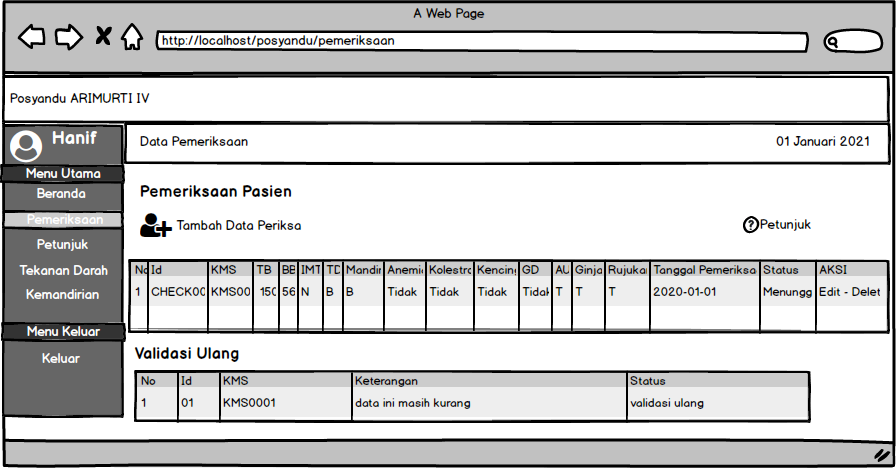 Gambar 3. 4.  Mockup Kelola Pemeriksaan PasienD. Halaman menambahkan data periksa pasienPada gambar 3.4.9 ini menjelaskan tampilan halaman kader pemeriksaan dalam menambah data periksa pasien 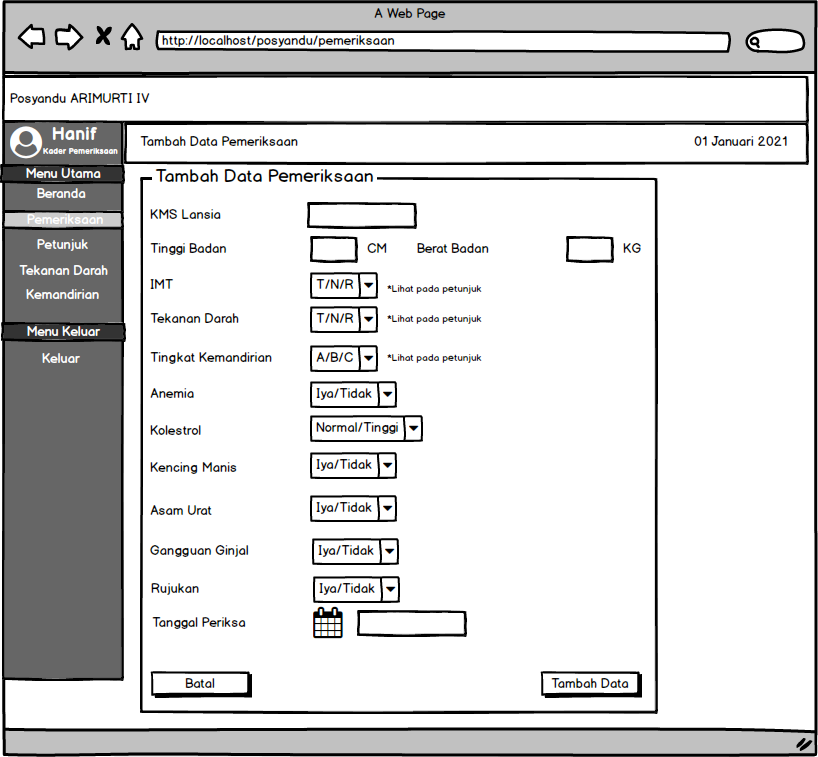 Gambar 3. 4.  Mockup menambah pemeriksaan pasienBerikut ini merupakan desain interface Kader Konseling :A. Halaman Beranda Kader KonselingPada gambar 3.4.10 ini menjelaskan tampilan halaman beranda dari Kader Konseling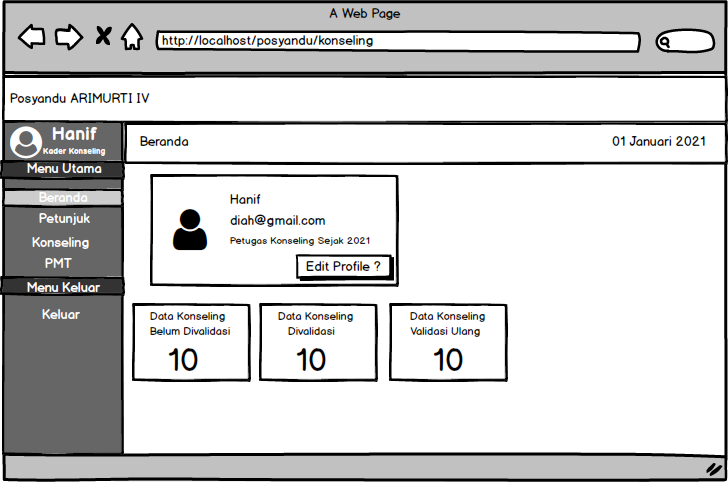 Gambar 3. 4.  Mockup Halaman Utama Petugas KonselingC. Halaman Kelola Konseling Pasien LansiaPada gambar 3.4.11 ini menjelaskan tampilan halaman daftar konseling pasien yang dikelola oleh kader konseling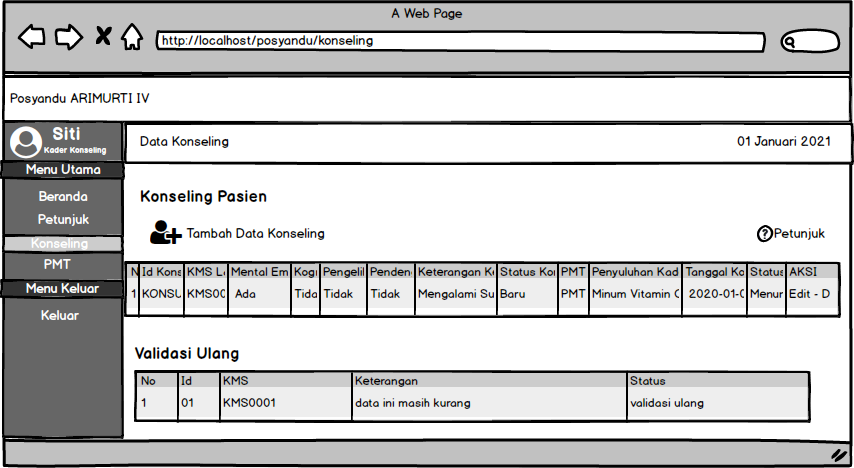 Gambar 3. 4.  Mockup kelola konseling pasienD. Halaman Menambah Data Konseling LansiaPada gambar 3.4.12 ini menjelaskan tampilan halaman kader konseling dalam menambah data konseling pasien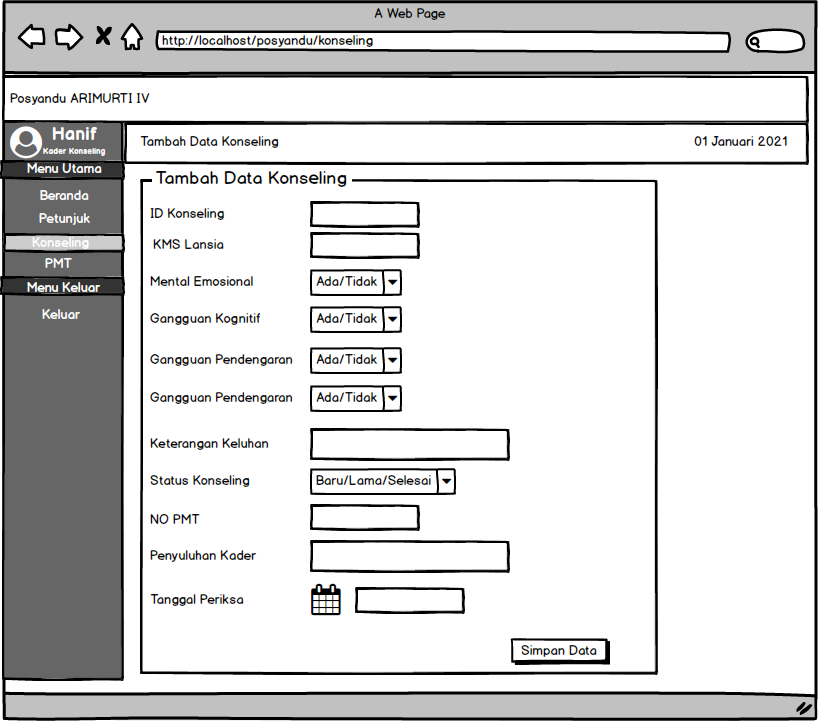 Gambar 3. 4.  Mockup menambah konselingBerikut ini merupakan desain interface Kepala PosyanduA. Halaman Daftar KaderPada gambar 3.4.13 ini menjelaskan tampilan halaman daftar kader yang dikelola oleh Kepala Posyandu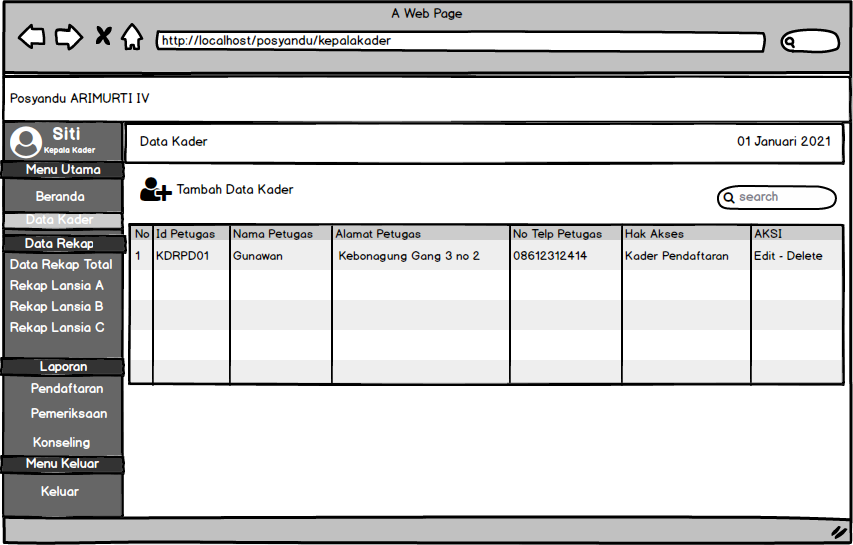 Gambar 3. 4.  Mockup Kelola Daftar Petugas KaderB. Halaman Menambah Data KaderPada gambar 3.4.14 ini menjelaskan tampilan halaman kepala posyandu dalam menambah data kader yang dinaunginya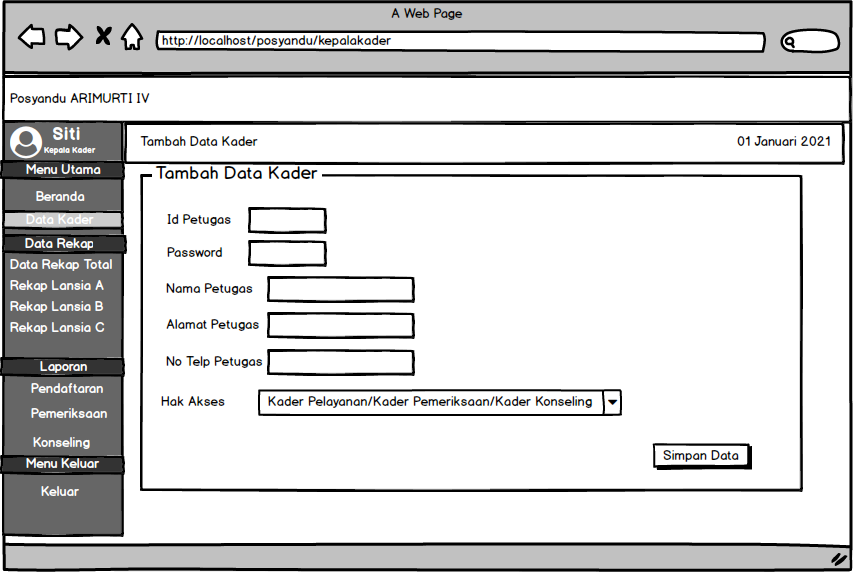 Gambar 3. 4.  Mockup Menambah Petugas KaderC. Halaman tampilan menu  validasi laporan pendaftaran/pemeriksaan/konselingPada gambar 3.4.15 ini menjelaskan tampilan halaman validasi laporan dari masing-masing kader yang dilakukan oleh kepala posyandu untuk pengiriman laporan kepada koordinator puskesmas 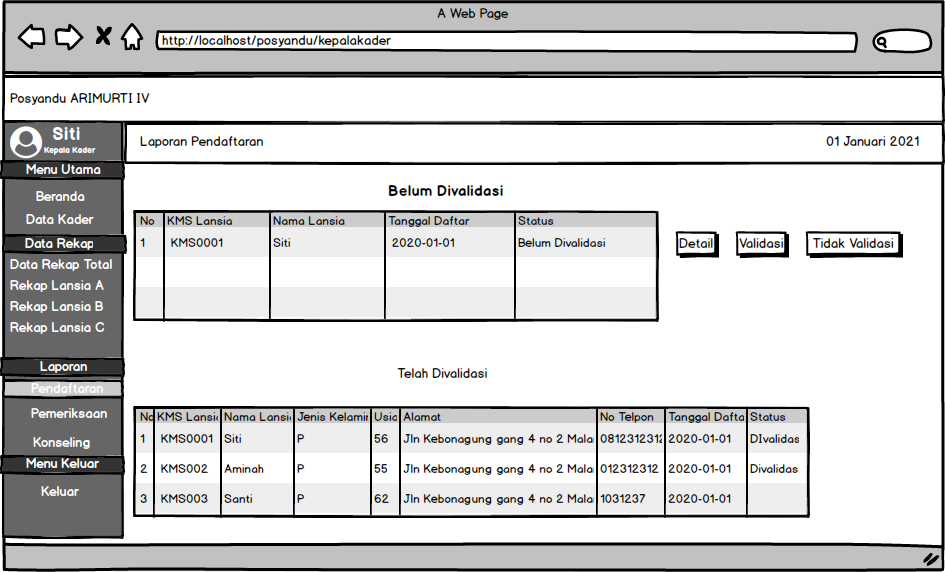 Gambar 3. 4.  Mockup Proses Validasi Laporan Pendaftaran/Pemeriksaan/KonselingC. Halaman data rekap kegiatan posyandu lansiaPada gambar 3.4.16 ini menjelaskan tampilan halaman data rekap kegiatan posyandu yang berisi id dari data lansia kategori a,b,c dan dikelola oleh Kepala Posyandu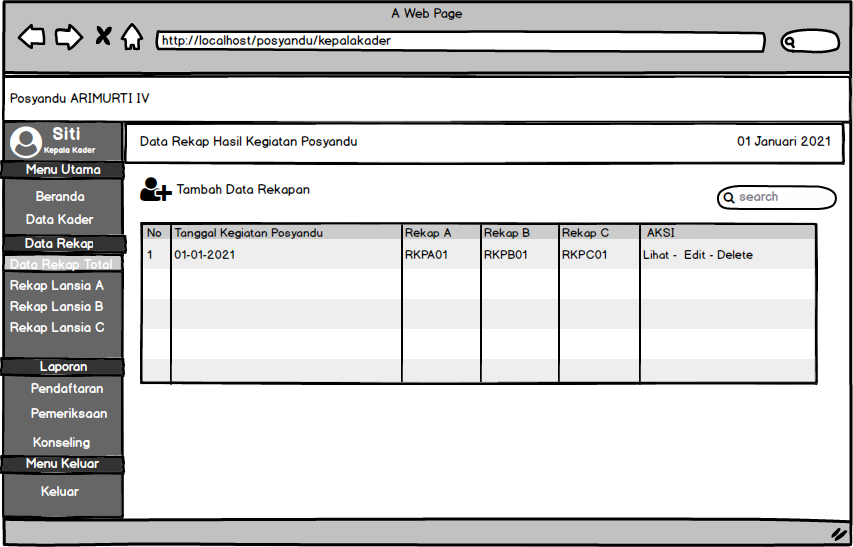 Gambar 3. 4.  Mockup data rekap totalD. Halaman Laporan Data Lansia Pada gambar 3.4.17 ini menjelaskan tampilan halaman data rekapan lansia kategori A,B dan C yang dikelola oleh Kepala Posyandu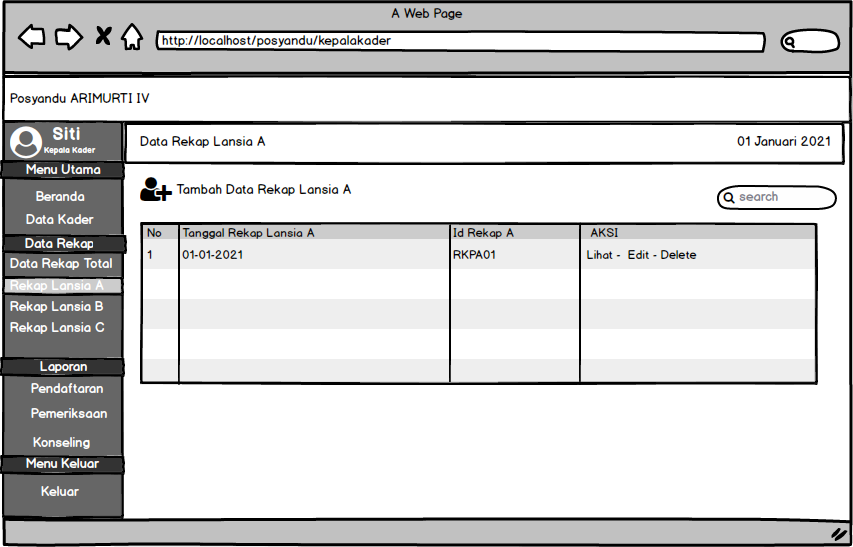 Gambar 3. 4.  Mockup data rekap lansia sesuai kategoriF. Halaman Menambah Laporan Data Lansia Pada gambar 3.4.18 ini menjelaskan tampilan halaman kepala posyandu dalam menambah data rekapan lansia kategori A,B dan C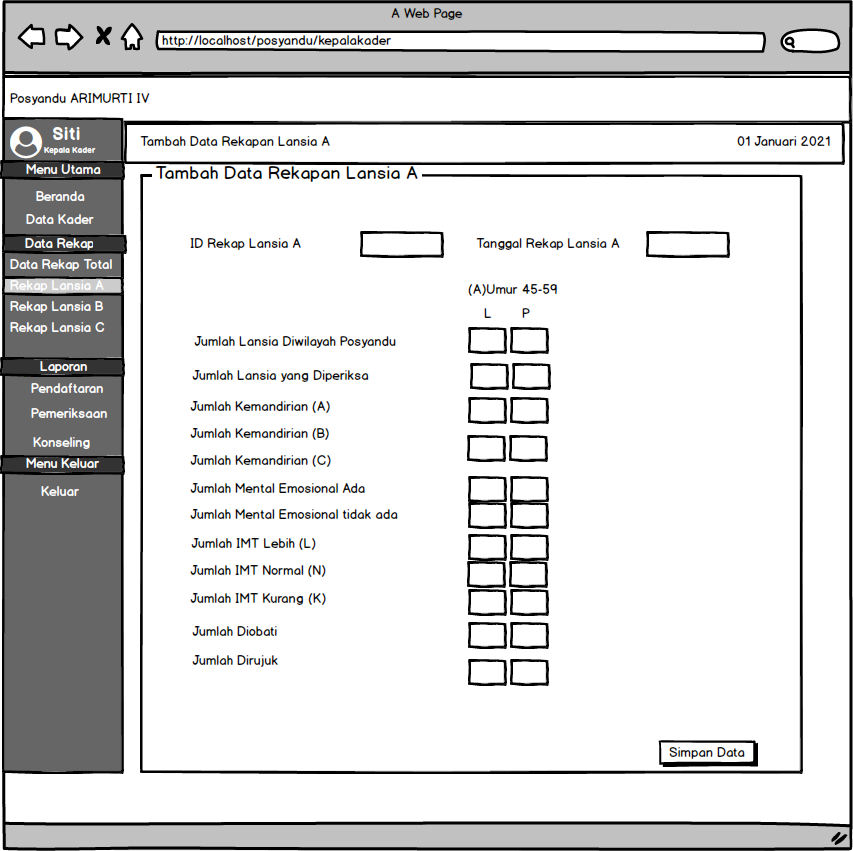 Gambar 3. 4.  Mockup Menambah Data RekapBerikut ini merupakan desain interface Koordinator PuskesmasA. Halaman Daftar Kepala Posyandu Pada gambar 3.4.19 ini menjelaskan tampilan halaman daftar kepala posyandu yang dikelola oleh Koordinator Puskesmas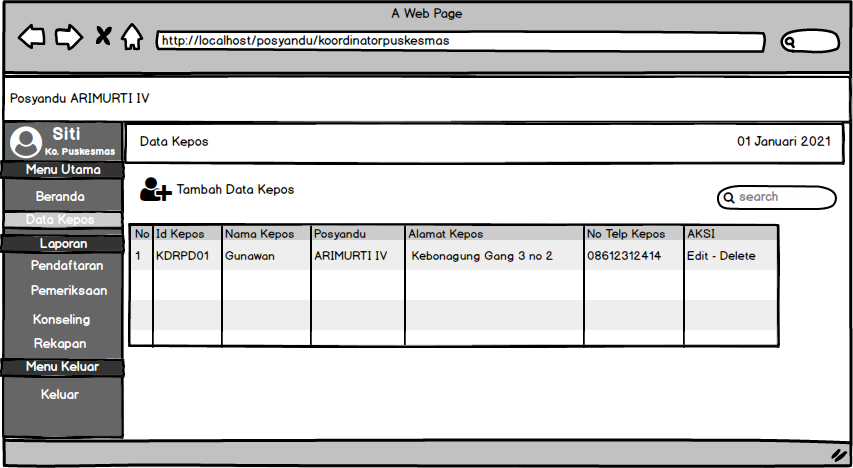 Gambar 3. 4.  Mockup Daftar Kepala PosyanduB. Halaman Tampilan Menu Cetak Laporan Pendaftaran Pemeriksaan KonselingPada gambar 3.4.20 ini menjelaskan tampilan halaman menu koordinator puskesmas melakukan cetak laporan pendaftaran, pemeriksaan dan konseling. 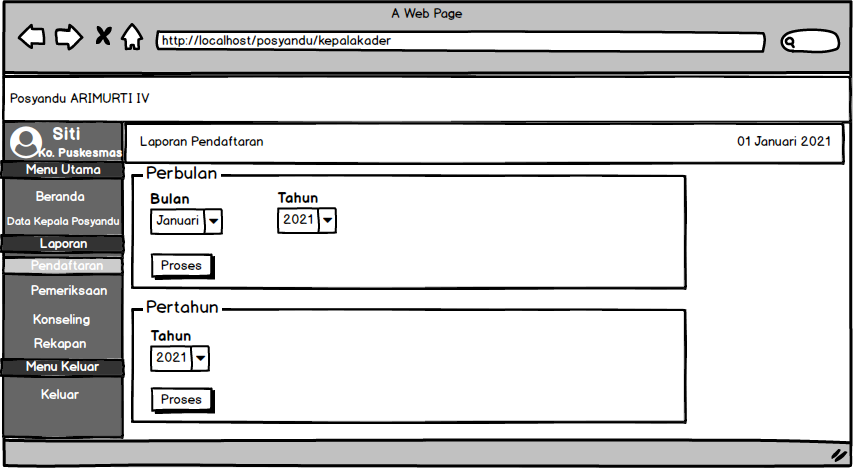 Gambar 3. 4.  Mockup Cetak Laporan Pendaftaran Pemeriksaan KonselingD. Tampilan Hasil Cetak Laporan PendaftaranPada gambar 3.4.21 ini menjelaskan tampilan halaman koordinator puskesmas melakukan hasil cetak laporan pendaftaran, pemeriksaan dan konseling.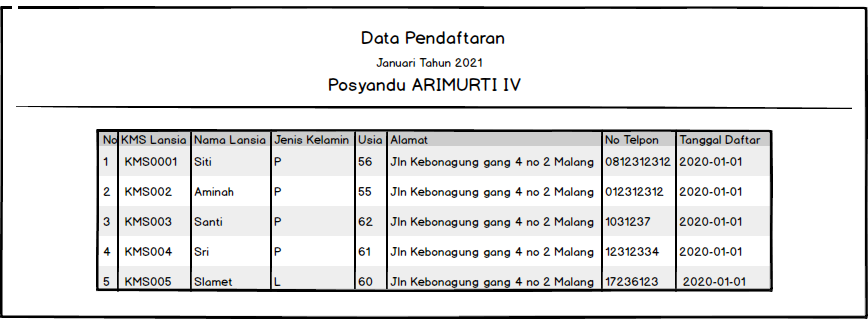 Gambar 3. 4.  Mockup Hasil CetakE. Halaman Tampilan Menu Cetak Laporan Rekap Kegiatan PosyanduPada gambar 3.4.22 ini menjelaskan tampilan halaman menu koordinator puskesmas melakukan cetak laporan rekapan kegiatan posyandu lansia.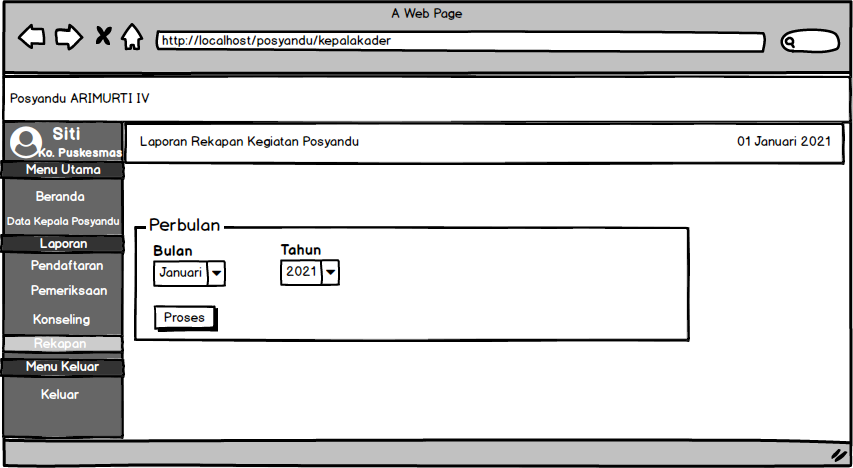 Gambar 3. 4.  Mockup Cetak Laporan Rekap LansiaF. Tampilan Hasil Cetak Laporan Rekap Kegiatan PosyanduPada gambar 3.4.23 ini menjelaskan tampilan halaman koordinator puskesmas melakukan hasil cetak laporan Rekap Kegiatan Posyandu.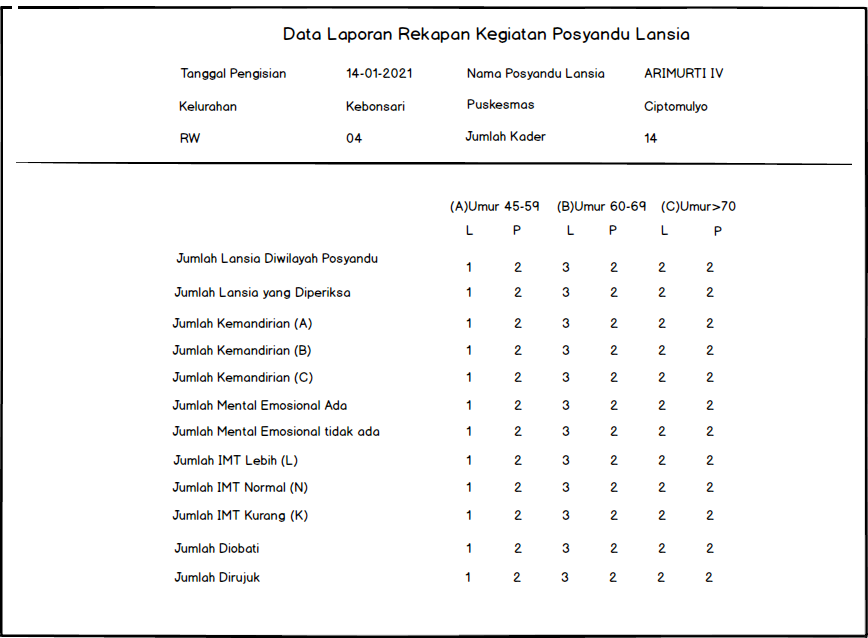 Gambar 3. 4.   Mockup hasil cetak laporan rekapNoJenis AnalisisKelemahan sistem yang sedang berjalanSistem yang diusulkan1Performance(Kinerja)1. Pendataan awal untuk pasien yang baru mendaftar saat ini menggunakan form dari kertas2. Kader/Petugas wajib memastikan data diri dari setiap pasien tercatat di form kertas tersebut3. Kader/Petugas memakai data laporan informasi pasien dari pencatatan di form kertas tersebut ke setiap kepala posyandu1.Data pendataan awal untuk pasien yang mendaftar menggunakan form yang terdapat di sistem2. Kader/Petugas tidak lagi memasukan identitas melalui form kertas karena data yang ditulis pasien sudah tersusun di dalam sistem3. Kader bisa mengirim data laporan informasi pasien dengan sistem  kepada kepala posyandu2Information (Informasi)1. Laporan data pasien yang hanya menggunakan dokumen kertas masih rawan hilang1. Dengan adanya sistem yang dirancang dapat memudahkan kader/petugas dalam mencari dokumen data pasien di dalam sistem tersebut.3Economics(Ekonomi)1. Pengeluaran dana menjadi banyak karena digunakan untuk membeli kertas guna pencatatan data2. Pada proses pendaftaran pasien mengisi form pendaftaran dengan kertas dibantu oleh kader, hal tersebut menyebabkan adanya antrian dan kurang efektif.1. Dengan adanya sistem yang dirancang dapat membuat pengeluaran dana menjadi berkurang ,karena tidak diperlukannya banyak kertas.2. Pada proses awal pendaftaran menggunakan sistem yang otomatis tidak lagi dibutuhkan media kertas sebagai pencatatan.4Control (Kontrol atau Keamanan)1. Dengan kurangnya keamanan data dapat memungkinkan data pasien akan mudah diakses oleh pihak lain yang tidak bersangkutan2. Tak jarang ada resiko kesalahan hingga menghilangnya data pasien dikarenakan belum ada media penyimpanan data awalnya.Dengan sistem, data terjamin keamanannya, dikarenakan hanya user pihak bersangkutan yang bisa mengaksesnya2. Dengan sistem, data pasien akan terjamin penyimpanannya, karena tersedia basis data sebagai media penyimpanan data awal.5Efficiency (Efisiensi)1. Dibutuhkan kertas yang banyak sebagai media penyimpanan data, karena itu dibutuhkan dana untuk pembelian kertas.1. Dengan adanya sistem ini tidak lagi menggunakan banyak kertas sebagai media penyimpanan data, sebab akan tersimpan pada basis data 6Services (Pelayanan)1. Dibutuhkan waktu yang lumayan banyak jika disaat melayani proses pendataan awal2. Dibutuhkannya banyak tenaga untuk proses pendataan awal lansia baru.1. Dengan adanya sistem ini tidak lagi membutuhkan banyak waktu, karena data diproses dengan cepat2. Dengan sistem ini, tak lagi membutuhkan banyak tenaga untuk melayani pendaftaran pasien lansia